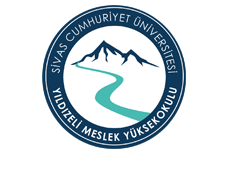 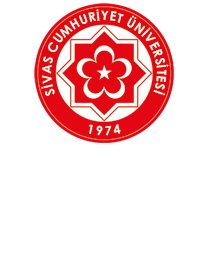                                                                                  YILDIZELİ MESLEK YÜKSEKOKULU ÖĞRENCİ DANIŞMANLARI TABLOSUProgram SınıfDanışmanBankacılık ve Sigortacılık1Öğr. Gör. Pınar DOĞRUYOLBankacılık ve Sigortacılık2Öğr. Gör. Abdurrahman İSKENDERBankacılık ve Sigortacılık2+Öğr. Gör. Abdurrahman İSKENDERBüro Yönetimi ve Yönetici Asistanlığı2Öğr. Gör. Engin KORKMAZBüro Yönetimi ve Yönetici Asistanlığı2+Öğr. Gör. Kifayet ERDEM ARSLANÇocuk Gelişimi1Öğr. Gör. Alper EYİNÇÇocuk Gelişimi2Öğr. Gör. Alev ORHANÇocuk Gelişimi2+Öğr. Gör. Kadriye ÖZYAZICIGıda Teknolojisi1Öğr. Gör. Zehra Seba KESKİNGıda Teknolojisi2Öğr. Gör. Burak DİNÇELGıda Teknolojisi2+Dr. Öğr. Üyesi Meryem GÖKSEL SARAÇHalkla İlişkiler ve Tanıtım2Öğr. Gör. Arif AKBAŞHalkla İlişkiler ve Tanıtım2+Öğr. Gör. Ayşegül TOYLaboratuvar Teknolojisi1Dr. Öğr. Üyesi Gülşen TAŞKIN ÇAKICILaboratuvar Teknolojisi2Dr. Öğr. Üyesi Ergün KASAKALaboratuvar Teknolojisi2+Dr. Öğr. Üyesi Ergün KASAKAMaliye 2Öğr. Gör. Pınar DOĞRUYOLMaliye2+Öğr. Gör. Abdurrahman İSKENDERSağlık Kurumları İşletmeciliği1Öğr. Gör. Ömer Nabi BAYKALTıbbi Laboratuvar Teknikleri1Dr. Öğr. Üyesi Gökhan Güven BATIRTıbbi Laboratuvar Teknikleri2Öğr. Gör. Ahmet YOKUŞTıbbi Laboratuvar Teknikleri2+Dr. Öğr. Üyesi Taner DAŞTANTıbbi Tanıtım ve Pazarlama1Öğr. Gör. Tolgay ERCANYerel Yönetimler2Öğr. Gör. Ali ÇİÇEKYerel Yönetimler2+Dr. Öğr. Üyesi Erkan ARSLAN